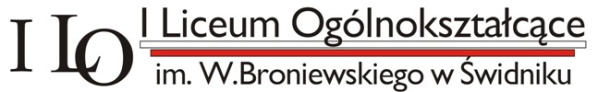 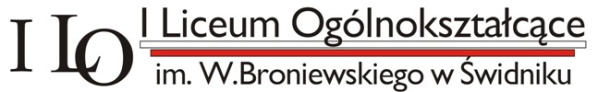 załącznik nr 1 do regulaminuFORMULARZ ZGŁOSZENIOWY NA POWIATOWY KONKURS IDIOMY W JĘZYKACH OBCYCH 2021Nazwa i adres szkołyImię i nazwisko uczestnikaklasaImię i nazwisko nauczyciela(koordynatora  w szkole)Adres mailowy nauczyciela / telefon kontaktowy  